根據節目的介紹，完成下表。南海風雲延伸閱讀　《走向深藍的海上衞士——解放軍海軍》
https://chiculture.org.hk/tc/china-today/1597觀看短片《南海》(第30集)，回答以下問題。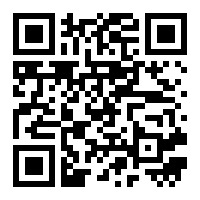 時期概況東漢在《異物誌》記載包括南海諸島在內的_______________，被稱為＿＿＿＿＿＿＿。第二次世界大戰日本侵華，佔領南海諸島。後期，中、英、美三國發表《＿＿＿＿＿＿＿》，表明對日本作戰，並要求日本在投降後歸還在＿＿＿＿＿＿佔據的一切島嶼。日本投降後，國民政府人員乘坐＿＿＿＿＿＿＿前往接收南海諸島。1947年國民政府提出南海「_________」主張。1953年中華人民共和國確立為「_________」主張，指中國擁有南海的＿＿＿＿＿＿和＿＿＿＿＿＿。1960年代發現南沙海底蘊藏豐富的__________資源。1994年《____________________》生效，明確指出國家勘探和開發天然資源的權限。2013年菲律賓指中國違反公約，向＿＿＿＿＿ 國際仲裁法庭提出訴訟，結果中國被裁定其主張欠法律依據。中國不承認有關判決。